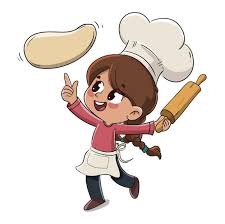 -u izvanrednim situacijama škola ima pravo izmjene na jelovnik                                          13.2.-17.02.JELOVNIK ŠKOLSKE KUHINJEPONEDJELJAK-PANIRANO MESO,POMFRIT,KEČAP,KRUH-EUFORIJA,PUTAR-ŠTANGICAUTORAK-GULAŠ S TJESTENINOM,KRUH-SENDVIČSRIJEDA- GRAH SA JEČMOM I KOBASICOM,KRUH- LISNATO ŠUNKA-SIRČETVRTAK- GRAH SA JEČMOM I KOBASICOM,KRUH- LISNATO ŠUNKA-SIRPETAK-LISNATO-MARELICA